05/04/20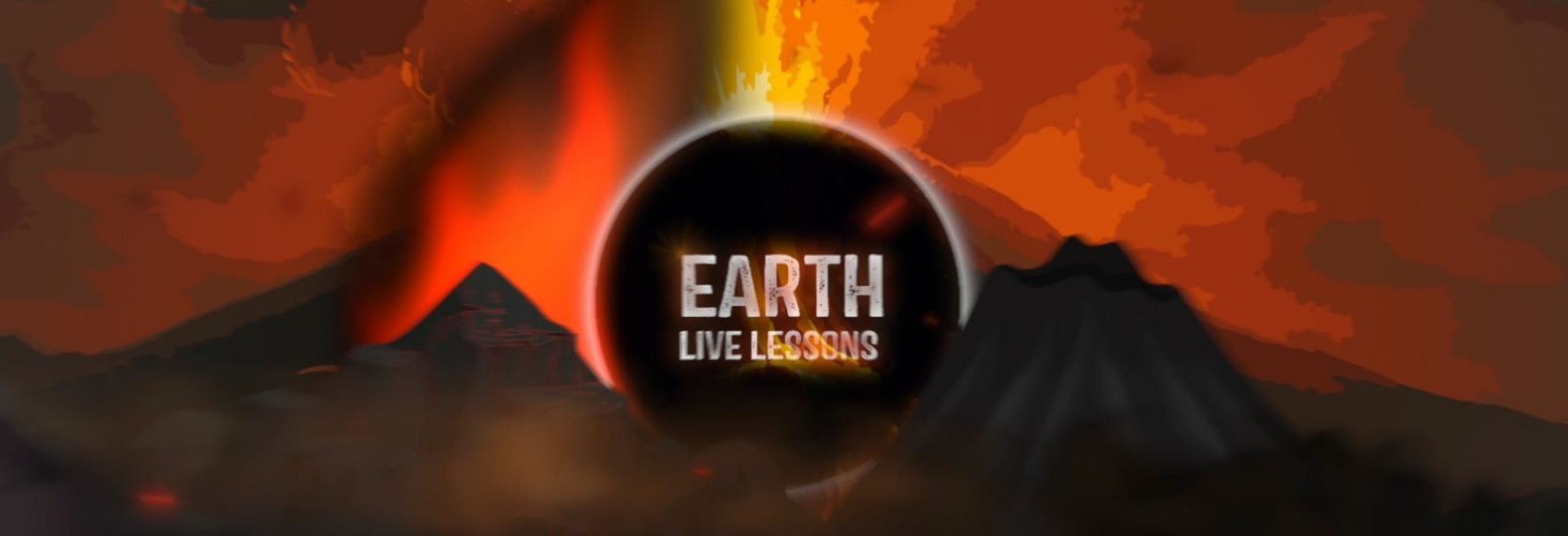 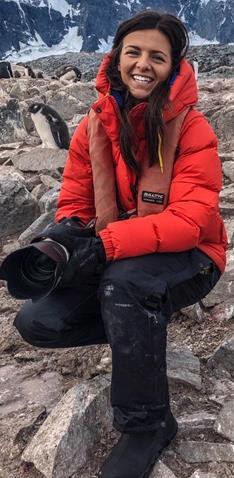 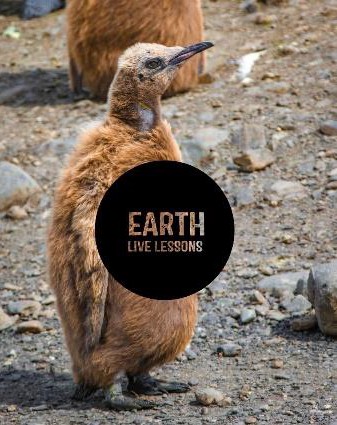 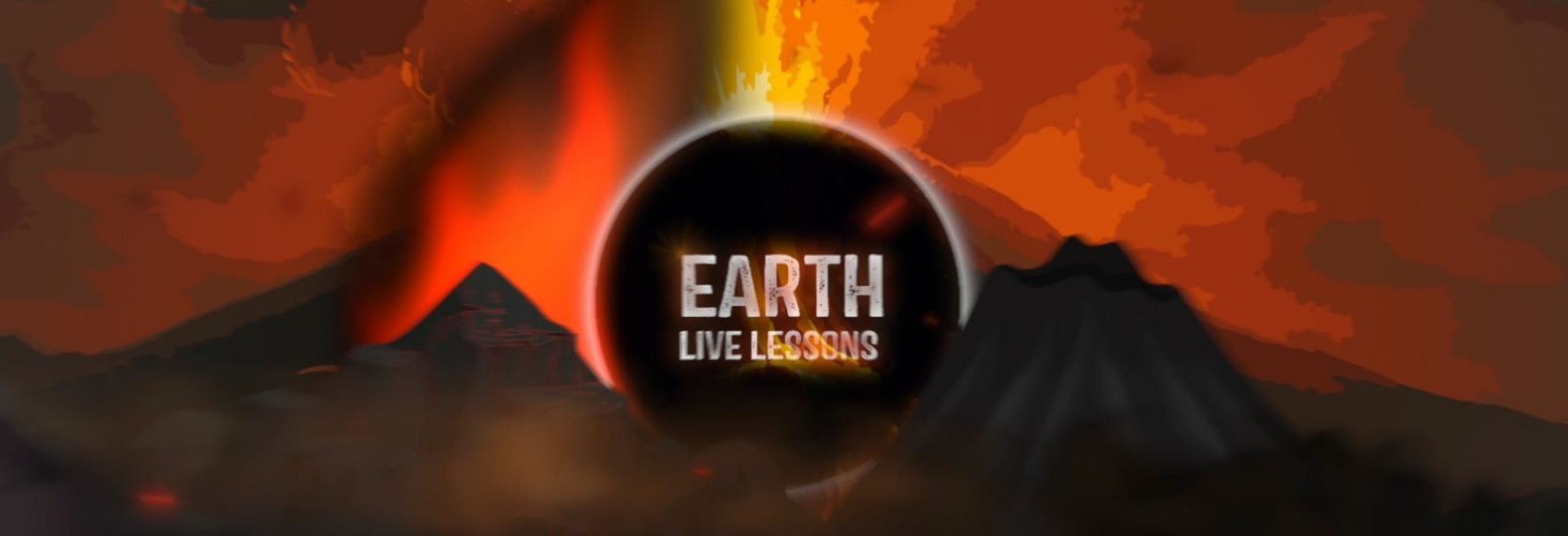 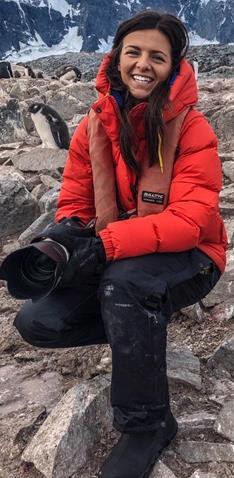 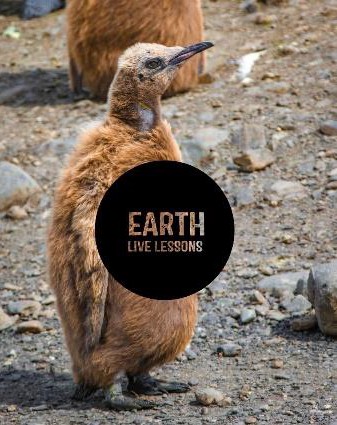 Dr Christian Dunn WetlandsKey Stage 3&4Hi! Thank you for watching our Earth Live Lessons. I hope you are enjoying them.Now it is time to show what you know!Good luck  LizzieQ1. What sort of wetland would you find in a coastal region? (circle the correct answer)a) Mangrove	b) Bogs	c) MarshesQ2. How much more CO2 is stored in wetlands compared to forests?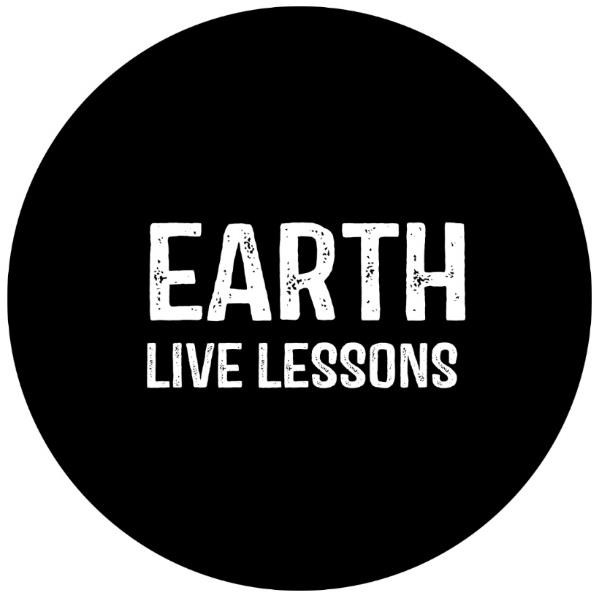 Follow me on: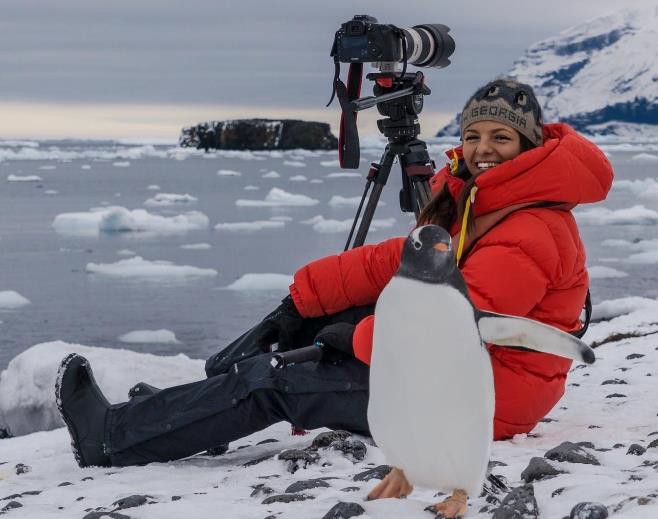 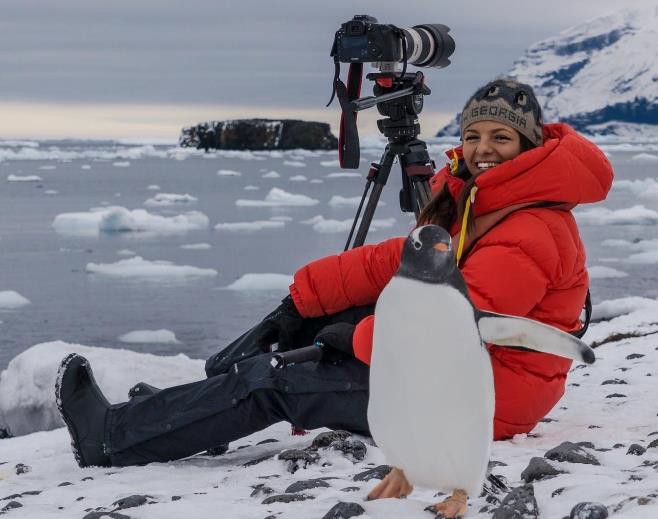       @LizzieDalyWildlife	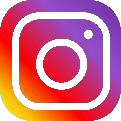 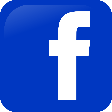 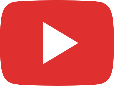 @LizzieRDaly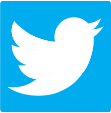 Q6. What are the similarities and differences between the following:Fens and bogsmarshes and swamps?